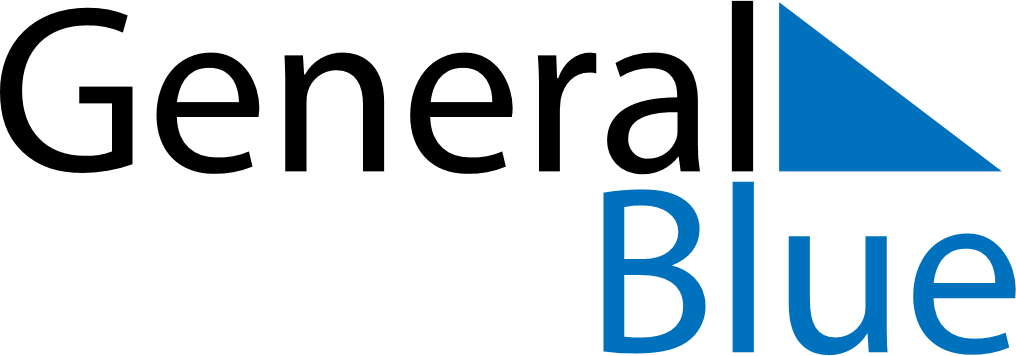 February 2021February 2021February 2021Cocos IslandsCocos IslandsMONTUEWEDTHUFRISATSUN1234567891011121314Chinese New YearChinese New Year (2nd Day)15161718192021Chinese New Year (2nd Day) (substitute day)22232425262728